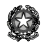 Ministero dell’Istruzione, dell’Università e della RicercaIstituto Comprensivo Statale Scuola Infanzia, Primaria e Secondaria I°“G. SEGANTINI”22033 ASSO (CO) - Viale delle Rimembranze, 17C.F. 82002020137 - COIC803003 -Tel. n°. 031672089 - Fax 031681471coic803003@istruzione.itCALENDARIO OPEN DAY e INCONTRI INFORMATIVI SCUOLA SECONDARIA:OPEN DAY ALUNNI E GENITORI7 dicembre 2019ASSO dalle ore 9:00 alle ore 12:00CANZO dalle ore 10:00 alle ore 12.00SCUOLA PRIMARIA:OPEN DAY ALUNNI E GENITORI14 dicembre 2019  ASSO, CANZO, CIVENNA, SORMANO, VALBRONAdalle ore 10:00 alle ore 12:00SCUOLA DELL’INFANZIA:INCONTRO INFORMATIVO CON I GENITORI A SCUOLAVALBRONA: 3 dicembre 2019 ore 20:30SORMANO: 10 dicembre 2019  ore 20:00 BARNI: 16 dicembre 2019 ore 20:30ASSO: 19 dicembre 2019 ore 20:30